REPUBLIKA HRVATSKA GRAD ZAGREBOSNOVNA ŠKOLA PAVLEKA MIŠKINEKLASA: 602-02/21-36/106URBROJ: 251-131-21-1Zagreb, 31. kolovoza 2021. godine Godišnje izvješće o radu Osnovne škole Pavleka Miškine za školsku godinu 2020./2021.OSNOVNI PODACI O ŠKOLI ------------------------------------------------------------------------ 2 I. UVJETI RADA ---------------------------------------------------------------------------------------- 2  1.1. Obilježja školskog prostora i materijalni uvjeti ------------------------------------------------  2 1.2. Učiteljski kadar i ostali djelatnici u školi -------------------------------------------------------- 3 II. ORGANIZACIJA RADA --------------------------------------------------------------------------- 3  2.1. Podaci o učenicima, razrednim odjelima i organizaciji nastave ------------------------------ 3  III. KULTURNA I JAVNA DJELATNOST ŠKOLE ----------------------------------------------  3  IV. ZDRAVSTVENA I SOCIJALNA ZAŠTITA UČENIKA ------------------------------------  5  V. INTERNO STRUČNO USAVRŠAVANJE -----------------------------------------------------  7  5.1. Rad stručnih aktiva u školi i usavršavanje unutar škole --------------------------------------  7 5.2. Uključenost djelatnika u usavršavanje izvan škole -------------------------------------------- 7  VI. RAD STRUČNIH ORGANA, STRUČNIH SURADNIKA I ORGANA UPRAVLJANJA---------------------------------------------------------------------------  86.1. Rad Učiteljskih vijeća ----------------------------------------------------------------------------   8  6.2. Rad Razrednih vijeća -----------------------------------------------------------------------------   86.3. Rad razrednika -------------------------------------------------------------------------------------  8 6.4. Rad stručnih suradnika ---------------------------------------------------------------------------   9 VII. REALIZACIJA NASTAVNOG PLANA I PROGRAMA – ANALIZA ODGOJNO-OBRAZOVNIH POSTIGNUĆA --------------------------------------------------------------------  16 7.1. Realizacija nastavnog plana i programa -------------------------------------------------------  16 7.2. Uspjeh učenika u učenju i vladanju ------------------------------------------------------------  16 7.3. Rad i postignuća izbornoj nastavi --------------------------------------------------------------  18 OPĆI PODACI O OSNOVNOJ ŠKOLI PAVLEKA MIŠKINE Naziv:					Osnovna škola Pavleka MiškineIme i prezime ravnatelja:		Vesna Vrbanović Jančić, prof.Adresa: 				Sveti Duh 24Mjesto: 				ZagrebTelefon:				01/6454-960			Fax:					01/6457-703E-mail:				pavlekica@os-pmiskine-zg.skole.hrWeb:					http://os-pmiskine-zg.skole.hr/BROJ DJELATNIKAUVJETI RADAPODATCI O ŠKOLSKOM PODRUČJUOsnovna škola Pavleka Miškine nalazi se u središtu gradske četvrti Črnomerec. Područje Osnovne škole Pavleka Miškine graniči na sjeveru s Mikulićima i Šestinama, na zapadu s potokom Črnomerec, na jugu s Ilicom, a na istoku s Vinogradskom ulicom i Jelenovcem.	Na području škole su: Crkva sv. Antuna Padovanskog, Hrvatsko katoličko sveučilište,  Hrvatsko vojno učilište “Petar Zrinski”, Tekstilno-tehnološki fakultet, Visoko učilište Algebra, Dom umirovljenika sv. Josipa, dječji vrtići Petar Pan, Šumska jagoda i Sunčev sjaj – Nazaret, Američka visoka škola za tehnologiju i menadžment; a od kulturnih institucija: knjižnica “V. Nazor”, zbirka Rochter, Centar za kulturu i film „August Cesarec“ i Teatar EXIT. Škola sa svima dobro surađuje tijekom cijele godine. PROSTORNI UVJETIUnutrašnji školski prostorZgrada naše škole sagrađena je 1895. godine, a prvi put nadograđivana 1925. godine. U kolovozu 2014. završena je cjelovita adaptacija i nadogradnja škole. Nadograđena su dva krila visine 2 kata te sagrađena nova sportska dvorana, a uređeno je i potkrovlje koje se koristi u svrhu nastave i ostalih potreba. Nadogradnjom smo dobili knjižnicu, zbornicu, 10 novih učionica, kuhinju i blagovaonicu, kabinete za učitelje te ostale prateće prostorije. Zbog stalnog povećanja broja razrednih odjela kojih je ove školske godine 31, tijekom ljeta 2018. napravljena je još jedna učionica u potkrovlju, a za knjižnicu je obnovljen prostor u podrumu te je preseljena kako bi prostorija u kojoj je bila knjižnica postala još jedna učionica.Unutarnji prostor sada iznosi 5.824 kvadratna metra i povećan je za 2.000 metara kvadratnih u odnosu na prijašnji.VANJSKI PROSTORNa vanjskom dijelu školske parcela ozelenjen i hortikulturno uređen teren iznosi 1063,8 kvadratna metra. Postavljene su klupe, 3 igrala za učenike i uređeno parkiralište. Na sportsko igralište veličine rukometnog terena i na igralište za graničar postavljena je umjetna trava.U rujnu 2019. napravljena je učionica na otvorenom na školskom dvorištu.Iako je škola 2014. godine nadograđena novim učionicama, zbog stalnog povećavanja broja učenika(777 ove godine u odnosu na 570 učenika 2014. godine), škola se ponovo nalazi u situaciji da nedostaju učionice i da je na rubu uvođenja treće smjene.MATERIJALNI UVJETI	Škola je opremljena suvremenom opremom za izvođenje nastave: svaka učionica ima internet i projektor, 8 učionica ima pametnu ploču. U kolovozu 2019. škola je kupila 3d printer, 10 novih računala za informatičku učionicu.Broj učionica: 22Veličina učionica: 50 – 60 metara²Broj specijaliziranih učionica:4 (informatika, fizika/tehnički, kemija/biologija, multimedija)Broj učiteljskih kabineta: 10KnjižnicaZbornica2. ORGANIZACIJA RADA 2.1. Podaci o učenicima, razrednim odjelima i organizaciji nastave Nastava se izvodila u 32 razredna odjela, 17 razredne nastave i 15 predmetne nastave. Ukupni broj učenika iznosi 784 što u prosjeku iznosi 24.5 učenika po razrednom odjelu. Broj učenika u razrednoj nastavi (I.–IV. razreda) iznosio je 389 u 17 razrednih odjela, dok je u predmetnoj nastavi (V.-VIII. razreda) iznosio 395 učenika u 16 razrednih odjela. Najveći razredni odjel ima 30 učenika.  Škola je ove školske godine radila u dvije smjene: jutarnjoj  i popodnevnoj.Suradnja s roditeljima ostvarivala se prema Pravilniku o načinima, postupcima i elementima vrednovanja učenika u osnovnoj i srednjoj školi, odnosno svaki je razrednik razrednog i predmetnog odjela održao najmanje tri roditeljska sastanka te su jednom tjedno održavani individualni informativni sastanci za roditelje. Termini informacija objavljeni na internetskoj stranici škole.Organizacija rada u školskoj godini 2020./2021. godini ovisila je o Mjerama protiv suzbijanja COVID-a 19. U skladu s Uputama MZO i HZJZ Škola je počela radeći prema B modelu za učenike predmetne nastave: razredi su podijeljeni u dvije grupe; učenici su jedan tjedan na nastavi, drugi tjedan on-line od kuće. Od 5. listopada 2020. Škola prelazi na model A.Početak 2. polugodišta prvi tjedan učenici viših razreda nisu proveli u školi, nego su bili na on line nastavi. Priključili su se nastavi u školi 18. siječnja 2021.Škola radi u dvije smjene:1.abcd, 2.abc, 3.abcd – jutarnja smjena2.d, 3.e, 4.abcd, 5.abcd, 6.abcd, 7.abcd i 8.abc – izmjenjuju jutarnju i poslijepodnevnu smjenu po tjednim rasporedimaproduženi boravak (PB) je organiziran u: 1.a, 1.b, 1.c, 2.a, 2.b, 2.c, 3.a, 3.b, 3.c i 3d Prihvat djece osiguran je od 7,00 do 17,00 sati za produženi boravak.Organizirana je prehrana učenika produženog boravka (tri obroka) te užina za učenike klasičnih razreda od 4. do 8. razreda.3. KULTURNA I JAVNA DJELATNOST ŠKOLE Kulturna i javna djelatnost bila je realizirana manje od planiranog zbog mjera za suzbijanje pandemije i nemogućnosti održavanja priredbi i dana otvorenih vrata te potresa.Zagreb je 22.3. 2021. pogodio snažan potres jačine 5,5 stupnjeva po Richteru.Iako su mnoge zgrade pretrpjele oštećenja, OŠ Pavleka Miškine, zahvaljujući kvalitetnom ojačanju zidova prilikom nadogradnje i adaptacije škole 2014. godine, nije imala veća oštećenja osim malih kapilarnih napuknuća zidova.Učenici su mogli sudjelovati na 44 izvannastavne aktivnosti.Od planiranih terenskih nastava, realizirane su sljedeće:Prvi razredi		10. 6. 2021.	Ključić BrdoDrugi razredi     	14. 6. 2021.	KrašogradČetvrti razredi		09. 6. 2021.        KarlovacŠesti razredi, 7.a	18. 6. 2021.	Vision Land, Dugo selo7.b,7.c			18. 6. 2021.        Tuheljske toplice8.a,8.c			13. i 14. 6. 2021. Šibenik, VodiceIV. ZDRAVSTVENA I SOCIJALNA ZAŠTITA UČENIKA Na početku školske godine u Godišnji plan i program škole uvrštene su aktivnosti, projekti i programi koji se odnose na zdravstvenu i socijalnu zaštitu učenika. Realizirano tijekom školske godine 2020./21.:5.  STRUČNO USAVRŠAVANJE 5.1. Rad stručnih aktiva u školi i usavršavanje unutar školeU školi su bili aktivni slijedeći stručni aktivi: - učitelja razredne nastave - učitelja prirodoslovno-matematičkog i tehničkog područja - učitelja jezičnog i umjetničkog područja.- učitelja tjelesne kultureSvaki od stručnih aktiva ostvario je planirani broj sastanaka. Osim na stručnim aktivima u školi su ostvarivani kolektivni oblici stručnog usavršavanja na sjednicama Učiteljskih i Razrednih vijeća, na kojima su tijekom školske godine održana stručna /tematska predavanja. Održano je predavanje Ante Kolaka „Implicitna pedagogija odgojno-obrazovnog djelatnika“ u lipnju 2021.5.2. Uključenost djelatnika u usavršavanje izvan škole Učitelji, stručni suradnici, administrativno osoblje i ravnateljica su sudjelovali na općinskim i županijskim stručnim vijećima kao i na savjetovanjima i seminarima. 6. RAD STRUČNIH ORGANA, STRUČNIH SURADNIKA I ORGANA UPRAVLJANJA 6.1. Rad Učiteljskih vijeća Sjednice Učiteljskih vijeća održane su prema utvrđenom godišnjem planu i programu rada. Teme: - pregled pravilnika i protokola- upoznavanje i upute za pisanje prilagođenih i individualiziranih programa u e-Dnevniku (pedagog)- izvješća o uspjehu učenika na kraju prvog polugodište i na kraju školske godine (pedagog)- organizacija upisa u prvi razred- analiza pristiglih obavijesti i naputaka - napuci i rokovi vršenja planiranja i programiranja rada, kurikulum - obavijesti o seminarima i stručnim skupovima -  analiza uspjeha učenika na kraju pojedinog školskog razdoblja - ostvarenost plana i programa na kraju obrazovnih razdoblja - sudjelovanja i postignuća na natjecanjima i smotrama - organizacija izleta - utvrđivanje programa obilježavanja značajnih dana - pedagoška dokumentacija i njeno vođenje - donošenje odluka o upućivanju učenika na Dopunski rad, popravne ispite i formiranje komisija - osvrt na vladanje učenika i izricanje pedagoških mjera - organizacija rada nastavnika i str. suradnika6.2. Rad Razrednih vijeća Rad razrednih vijeća ostvario je planirane teme na sjednicama u svim razrednim odjelima. Na sjednicama Razrednih vijeća razmatrana su aktualna i konkretna zbivanja i činjenice unutar razrednog odjela kao npr. prenošenje važnih informacija o učenicima, školskom uspjehu, socio-ekonomskom statusu, zdravstvenom stanju, uključenosti u izvannastavne i izvanškolske aktivnosti i sl., priprema projekata i obilježavanja značajnijih dana, praćenje ostvarenja nastavnog plana i programa po nastavnim predmetima, praćenje uspjeha učenika na krajevima obrazovnih razdoblja, planirani i ostvareni sadržaji kulturno-društvenih aktivnosti, dogovor oko upućivanja pojedinih učenika u proces promjene oblika školovanja, izricanja pedagoških mjera i donošenje ocjena o vladanju učenika na kraju školske godine.6.3.Rad razrednika Razrednici su tijekom 2020/21.. školske godine ostvarili utvrđene i planirane zadaće koje su predviđene u okviru 4 satnog tjednog rada. U svakom razrednom odjelu održano je predviđenih 35 sati rada razrednog odjela. Uključene su teme zdravstvenog i Građanskog odgoja i obrazovanja. Učitelji su tijekom ove godine veći dio godine individualne razgovore održali on line. Razrednici su tijekom ove školske godine neke roditeljske sastanke održali on line.  Uz pripremu roditeljskih sastanaka, sjednica učiteljskih vijeća, planiranju određenih aktivnosti, akcija, projekata i izleta te realizaciji istih, praćenje rada učenika i razreda uopće, razrednici su na svojim satovima obrađivali i stručne teme. Redovito su surađivali sa stručnom službom koja je na satovima razrednog odjela često održavale radionice za učenike ili predavanja na određene aktualne teme i probleme. Osim različitih administrativnih poslova, priprema roditeljskih sastanaka, sjednica razrednih vijeća, izleta i provođenja istih, praćenja napredovanja učenika i općenito socijalne klime unutar razrednog odjela, razrednici su na svojim satovima obrađivali i teme prema planu i programu rada razrednika. 6.4. Rad stručnih suradnika U školi su zaposlena tri stručna suradnika: pedagog, psiholog i knjižničar. Zaposleni su na puno radno vrijeme.  Stručni suradnik - pedagog, zaposlena je u školi na puno radno vrijeme i tijekom školske godine obavljala je poslove po planiranom planu i programu.Stručni suradnik - psiholog, zaposlen je u školi na puno radno vrijeme i tijekom školske godine obavljao je poslove po planiranom planu i programu.Stručni suradnik - knjižničar, zaposlena je u školi na puno radno vrijeme i tijekom školske godine obavljala je poslove po planiranom planu i programu.7. REALIZACIJA NASTAVNOG PLANA I PROGRAMA – ANALIZA ODGOJNO-OBRAZOVNIH POSTIGNUĆA 7.1. Realizacija nastavnog plana i programa U školskoj godini 2020./21.  realizirani su predmetni kurikulumi te nije bilo bitnih odstupanja u realizaciji istog. U svim nastavnim predmetima i razrednim odjelima realiziran je planirani broj nastavnih sati i predviđeni program. Učitelji i stručni suradnici prilagođavali su programe individualnim mogućnostima učenika u stjecanju znanja i vrednovanja rezultata rada. Realizirano je 177   nastavnih dana. Učenici su ukupno izostajali 41 445 sati s nastave od čega 65 sati nije opravdano.7.2. Uspjeh učenika u učenju i vladanju Svi učenici uspješno su završili godinu osim 1 učenice azilantice koja je upućena na ponavljanje razreda.Učenici su postigli sljedeći uspjeh:Jedna učenica je upućena na dopunsku nastavu. Jedna učenica je bila na predmetnom ispitu.Na kraju školske 2020./2021. godine 761 učenika ocjenjeno je ocjenom iz vladanja uzorno, dok je ocjenu iz vladanja dobro dobilo 19 učenika. Loše vladanje su imala dva učenika.Tijekom 2020./21. školske godine izrečeno je 9 opomena i 3 ukora.  Pisane pohvale dobilo je 576 učenika za odlično učenje, primjerno vladanje i za izvrstan rad u slobodnim aktivnostima. 7.3. Izborna nastavaIzbornim programom bili su obuhvaćeni sljedeći predmeti:Vjeronauk: 1. - 8. razredInformatika: 2. - 8. razredStrani jezici: Njemački jezik 4.-8. razred      Talijanski jezik 4 .-8. razred                            Latinski jezik  5.-8. razred                            Grčki jezik: 7.-8 razredGrađanski odgoj i obrazovanje – 8. razred7.4. Rad i postignuća u dodatnom raduDodatna i dopunska  nastavaU ovoj školskoj godini imali smo sljedeće grupe dodatnog rada s učenicima:matematika 5 grupa: 4. – 8.  hrvatski jezik 7 grupa: 1. razred, 3. razred, 4. razred, 5. 7 razred, 8. razred kemija – 1 grupa: 7. i 8. razred bilogija – 1 grupa: 8 razredgeografija - 4 grupe: 5.-8. razreda povijest – 1 grupa: 7. i 8. razredengleski jezik – 1 grupa: 8. razredtalijanski jezik – 1 grupa: 8. razred  latinski jezik – 1 grupa: 8. razredgrčki jezik – 1 grupa: 8. razred Dopunsku nastavu u razrednoj nastavi održavali smo iz matematike, hrvatskog jezika i engleskog jezika u svim razredima.fizika – 1 grupa: 7. i 8. razred Školska natjecanjaNaši učenici sudjelovali su iz gotovo svih predmeta na školskim natjecanjima. Školska natjecanja održavala su se u našoj školi.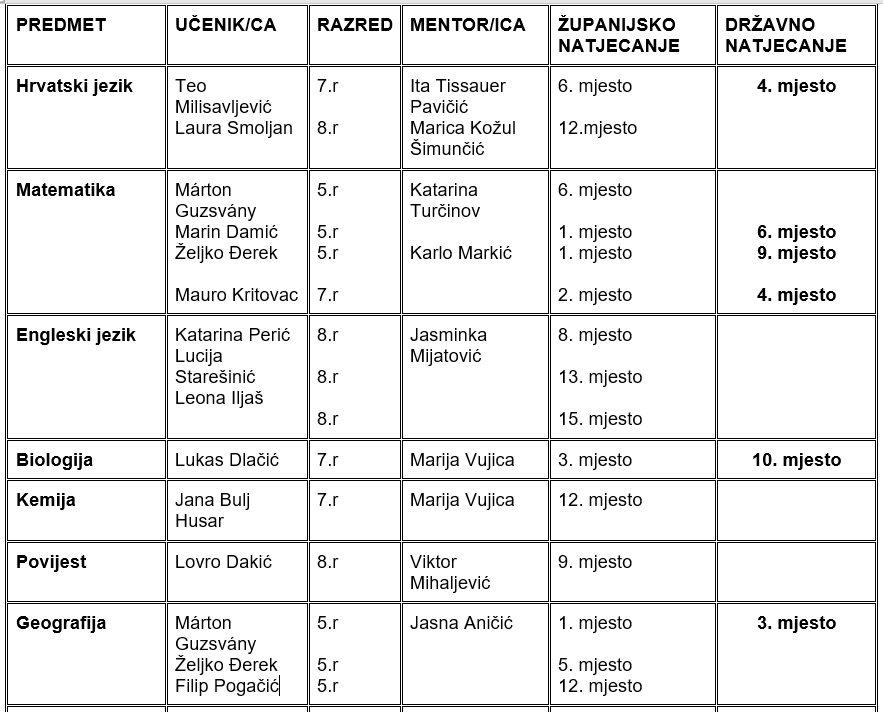 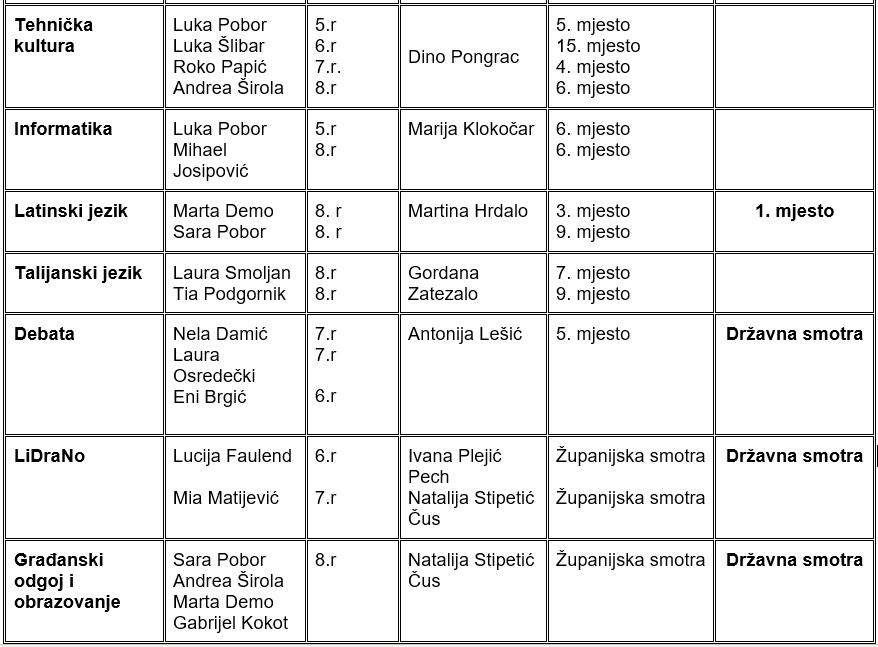 Ravnateljica: Vesna Vrbanović Jančić, prof.Učitelji razredne nastave:		       28Učitelji predmetne nastave:		       33Stručni suradnici:           4   Učitelji i stručni suradnici mentori:     2Učitelji savjetnici:                                                    5Asistenti u nastavi:                                         3Ostali djelatnici :17KNJIŽNI FONDSTANJEUČENIČKI (DJEČJI FOND)4416OD TOGA-  LEKTIRNI NASLOVI2614NASTAVNIČKI (UČITELJSKI FOND)1243REFERENTNA (PRIRUČNA) ZBIRKA 316AUDIO-VIZUALNA GRAĐA (DVD)59UKUPNO8648MJESECSADRŽAJNOSITELJ AKTIVNOSTIRujanDjeca u prometuSigurnost u prometuEuropski tjedan mobilnosti: aktivnosti u i oko školePredavanje učenicima prvih razreda: Sigurnost u prometuOdgovorno izvršavanje roditeljskih obaveza – predavanje za roditeljePrelazak u predmetnu nastavu – predavanje za roditeljeprometna policijaUčiteljiPrometna policijaStručna službaRavnateljica i stručna službaListopadDan zahvalnosti za plodove zemlje  Mjesec knjigeMeđunarodni dan nenasiljaSvjetski dan pješačenjaMeđunarodni dan djetetaMeđunarodni dan učiteljaučitelji, učenici i roditeljiknjižničarkapsiholog i razredniciučitelji i stručni suradniciučitelji, učeniciučitelji nižih razreda i profesori tzkučiteljiStudeniMeđunarodni dan tolerancije Mjesec borbe protiv droge Dan sjećanja na Vukovar  Svjetski humanitarni dan  Međunarodni tjedan znanostiDan hrvatskog kazalištarazredniciučitelji i stručni suradnicirazrednici i učeniciučitelji i učeniciiučiteljiučitelji i učeniciProsinacBlagdan sv. NikoleMeđunarodni dan dobrovoljnog rada - volonteraDan knjižnica grada Zagreba    Proslava Božića Dan čovjekovih pravaPodrška ostvarivanja potencijala i poticanje izvrsnosti kod djece – predavanje za roditelje vjeroučitelji, razredniciučenici i učiteljiknjižničarka i učiteljiučitelji i učeniciučitelji i učeniciStručna službaStručna službaVeljačaValentinovo    Podrška u izboru zanimanja – predavanje za roditeljeMaskenbalMeđunarodni dan života    Dan ružičastih majica – protiv nasilja u školamaSvjetski dan društvene (socijalne) pravdeRazvoj perfekcionizma kod djece i forsiranje školskog uspjeha – predavanje za roditeljeknjižničarka, razrednici i učenici Pedagogučenici i učiteljiučitelji, učeniciučitelji, stručni suradnici, roditelji i učeniciučitelji i učeniciStručna službaOžujakMeđunarodni dan kazališta za djecuPredavanje za učiteljeSvjetski dan pripovijedanjaSigurnost djece na internetu i Cyberbullying učiteljidr. sc. Josip BurušićUčitelji Stručna službaTravanjIzrada uskrsnih aranžmana Dan planeta ZemljeSMOLA – nastup dramske skupine Pet stotina autorske hrvatske književnostiučitelji i učeniciučitelji i učenicičlanovi skupine i voditeljiučiteljice Ivana Plejić Pech i Natalija Stipetić ČusSvibanjDan hrvatske enciklopedije  Majčin dan    Svjetski dan sporta    Tjedan Crvenog križaMeđunarodni dan muzeja Dan zaštite prirodeOtvoreni dani Instituta Ruđera BoškovićaPodrška u razvoju samopoštovanja i pozitivne slike o sebi kod djece Pavlekovi dani –projektni tjedan;  prezentacija projekata i školskih aktivnostiknjižničarkaučitelji i učeniciprof. tjelesne kultureučitelji i učeniciučitelji, učeniciprof. fiz, kem, bio i tehprof. biologije i prof. kemijestručna službaučitelji, učenici i roditelji1. razredi1. razrediVrijeme održavanjaNastavne jedinicerujan 2020.Sada sam učenik
- predstavljanje i isticanje vlastitih dobrih osobinarujan 2020.Kućni red škole
- promiče pravila demokratske zajednice, sudjeluje u zajedničkom radu u razredu, promiče kvalitetu života u razredurujan 2020.To sam ja – predstavljanje i upoznavanje
- razvija sliku o sebi, upravlja emocijama i ponašanjem, razvija komunikacijske kompetencijelistopad 2020.Razredna pravila
 - sudjeluje u zajedničkom radu u razredu,  promiče kvalitetu života u razredulistopad 2020.Prometnik u razredu
- prepoznaje potencijalno ugrožavajuće situacije i navodi što treba činiti u slučaju opasnostilistopad 2020.Ministarstvo našeg razreda
- aktivno zastupa dječja prava
- promiče pravila demokratske zajednice
- sudjeluje u odlučivanju u demokratskoj zajednici
- sudjeluje u zajedničkom radu u razredu
-p romiče kvalitetu života u razredulistopad 2020.Kućni ljubimci – moji prijatelji
- onaša se u skladu s dječjim pravima u svakodnevnom životu
- upravlja emocijama i ponašanjemstudeni 2020.Različiti smo, jednako smo vrijedni
- upravlja emocijama i ponašanjem
- prepoznaje i uvažava potrebe i osjećaje drugih.
- razvija komunikacijske kompetencije.
- pridonosi skupinistudeni 2020.Brinemo o sebi, živimo zdravo
- opisuje važnost redovite tjelesne aktivnosti za rast i razvoj.
- razlikuje osnove pravilne od nepravilne prehrane i opisuje važnost tjelesne aktivnosti.
- opisuje načine održavanja i primjenu osobne higijene i higijene okoline.studeni 2020.Različiti smo, jednako smo vrijedni
- identificira primjere dobroga odnosa prema drugim ljudimastudeni 2020.Čistimo čizmice, čekamo svetog Nikolu
- razvija nacionalni i kulturni identitet zajedništvom i pripadnošću skupiniprosinac 2020.Moji prijatelji
- prepoznaje i uvažava potrebe i osjećaje drugih
- razvija sliku o sebi
- upravlja emocijama i ponašanjemprosinac 2020.Podijelimo dobrotu (Mali humanitarci)
- identificira primjere dobroga odnosa prema drugim ljudimaprosinac 2020.Božić - tradicija i običajisiječanj 2021.Pozivnica za kulturna događanja
Ponaša se u skladu s dječjim pravima u svakodnevnom životu.siječanj 2021.Bontončić za djecu
goo C.1.2. Promiče solidarnost u razredu.
goo C.1.3. Promiče kvalitetu života u razredu.
goo C.1.4. Promiče razvoj razredne zajednice i demokratizaciju škole.veljača 2021.Zdravlje je najveće bogatstvo
osr A.1.1. Razvija sliku o sebi.
osr A.1.2. Upravlja emocijama i ponašanjem.
osr A.1.3. Razvija svoje potencijale.
osr B.1.1. Prepoznaje i uvažava potrebe i osjećaje drugih.
osr B.1.2. Razvija komunikacijske kompetencije.
osr B.1.3. Razvija strategije rješavanja sukoba.veljača 2021.Moj radni dan i tjedan
- upravljamo svojim učenjem, emocijom i motivacijom za izvršavanje svojih obaveza
- povezuje uloženi trud s nagradom, ocjenomveljača 2021.Maškare - običajiveljača 2021.Stvaranje okružja za učenje 
Planiranje
Na poticaj i uz pomoć učitelja učenik određuje cilj učenja i odabireožujak 2021.Što želim biti kad odrastem?
Slika o sebi kao učeniku
Učenik iskazuje pozitivna i visoka očekivanja i vjeruje u svoj uspjeh u učenju.ožujak 2021.Gost u razredu – liječnik ili stomatolog - video poziv
Opisuje načine održavanja i primjenu osobne higijene i higijene okoline.ožujak 2021.Proljeće nas zove
Opisuje važnost redovite tjelesne aktivnosti za rast i razvoj.
Uočava povezanost između prirode i zdravoga života.
Prepoznaje važnost dobronamjernoga djelovanja prema ljudima i prirodi.ožujak 2021.Uskrs - tradicija i običajiožujak 2021.Uskrs - tradicija i običaji
Obitelj je na okupu.travanj 2021.Želim učiti, učenjem do uspjeha
Primjena strategija učenja i rješavanje problema
Učenik se koristi jednostavnim strategijama učenja i rješava probleme u svim područjima učenja uz pomoć učitelja.travanj 2021.Dan planeta Zemlja - (Brinemo o okolišu)
Identificira primjere dobroga odnosa prema prirodi.travanj 2021.U svijetu igara
Učenik primjenjuje pravila za odgovorno i sigurno služenje programima i uređajima. 
Učenik prepoznaje utjecaj tehnologije na zdravlje i okoliš.svibanj 2021.Moja obiteljsvibanj 2021.Volim te mamasvibanj 2021.Uspjeh na kraju školske godine - plan aktivnosti
Učenik uz učiteljevu pomoć odgovorno upravlja svojim vremenom.svibanj 2021.Pravilna prehrana - odgovorno ponašanje prema zdravljusvibanj 2021.Ovo smo mi
Otvoreni dan razreda(priredba, izložba) 
- pripreme za razrednu priredbu2. razredi2. razrediVrijeme održavanjaNastavne jedinicerujan 2020.Pravila ponašanja i kućni red školerujan 2020.Naša razredna pravilarujan 2020.Izbor predsjednika razreda i Vijeća učenikarujan 2020.Posljedice neprihvatljivog ponašanjalistopad 2020.Naša prava i obvezelistopad 2020.Mi smo razred-aktivno slušanjelistopad 2020.Nenasilni načini rješavanja problema - Kako se nositi s ljutnjom i neugodnim osjećajima?listopad 2020.Pravo na različitost – Dijete s posebnim potrebama u društvustudeni 2020.Kako pomažem roditeljimastudeni 2020.Dan sjećanja na žrtve Domovinskog ratastudeni 2020.Dobro je činiti dobroprosinac 2020.Sličnosti i razlike  PROJEKT - PRIHVAĆAMO RAZLIČITOSTIprosinac 2020.Osjećaji su važnisiječanj 2021.Radionica: Strah - moj (ne)prijateljsiječanj 2021.Svaki problem ima rješenjeveljača 2021.Valentinovoveljača 2021.Kako je nastalo moje imeveljača 2021.Odgovornost za zdravlje i odgovorno ponašanjeožujak 2021.Pomažemo starijima - ponašanje prema djeci i odraslimaožujak 2021.Briga o zdravlju - pokusi: Zašto ruke peremo sapunomtravanj 2021.Dan planete Zemljetravanj 2021.Uredimo okoliš školetravanj 2021.Odgovorno upravljanje novcemsvibanj 2021.Dan državnostisvibanj 2021.Na izletu - razgovor o izletu, ponašanju, pravilimasvibanj 2021.Rezimiranje dojmova nastavne godine i izletasvibanj 2021.Kraj školske godine - Moj uspjeh3. razredi3. razrediVrijeme održavanjaNastavne jedinicerujan 2020.Kućni red škole
IU: Sudjeluje u unaprjeđenju života i rada škole.rujan 2020.Uvažavanje različitosti
IU: Uspoređuje i podržava različitosti.rujan 2020.Upoznajemo sebe i druge
IU: Razvija sliku o sebirujan 2020.Posebni dani u godini-Pozdrav jeseni
IU: Uočava povezanost između prirode i zdravog životalistopad 2020.Njegujemo svoje i tuđe vrline
IU: Učenik prepoznaje važnost vrlina i radi na razvoju istih.listopad 2020.Riječi koje liječe, riječi koje bole-radionicalistopad 2020.Ponašanje u online okruženju i na internetustudeni 2020.Pravilna prehrana-Voda najzdravije piće
IU: Opisuje zdrave životne navike.studeni 2020.Talent i postignuća
IU: Učenik prepoznaje svoju darovitost, radi na razvoju svojih vještina i sposobnosti, nastupa pred razredomstudeni 2020.Rješavanje sukobaprosinac 2020.Pravilna prehrana-skrivene kalorije
IU: Razlikuje pravilnu od nepravilne prehrane i razumije važnost pravilne prehrane za zdravljeprosinac 2020.Mentalno zdravlja: Postignuća i odgovornost za učenje
IU:  Učenik može objasniti vrijednost učenja za svoj život.
Učenik razlikuje činjenice od mišljenja i sposoban je usporediti različite ideje.
Uz podršku učitelja učenik određuje ciljeve učenja, odabire pristup učenju te planira učenjeprosinac 2020.Volontiranje-radionica
IU: Objašnjava da djelovanje ima posljedice i rezultate. Razvija osobne potencijale.prosinac 2020.Ususret Božiću
IU: Razvija nacionalni i kulturni identitet zajedništvom i pripadnošću skupini.
Solidaran je i empatičan u odnosu prema ljudima i drugim živim bićima.siječanj 2021.ZO Mentalno zdravlje: Duševno i opće zdravlje-Kako se nosimo sa svakodnevnim izazovima ( potres, pandemija)?
IU: Razvija sliku o sebi. Upravlja emocijama i ponašanjem.  Razvija osobne potencijale. Opisuje i uvažava potrebe i osjećaje drugih.  Razvija komunikacijske kompetencije.siječanj 2021.SPOLNA/RODNA RAVNOPRAVNOST (ZO) Odgovornost i poštovanje prema vlastitome tijelu 
IU: Razlikuje sigurne od nesigurnih situacija u zajednici i opisuje kako postupiti u rizičnim situacijama.veljača 2021.(ZO) Odgovornost i poštovanje prema vlastitome tijelu 
IU: Razlikuje sigurne od nesigurnih situacija u zajednici i opisuje kako postupiti u rizičnim situacijama.  Ponaša se u skladu s ljudskim pravima u svakodnevnom životuveljača 2021.POSEBNI DANI U GODINI-Valentinovo 
IU: Razvija sliku o sebi. Upravlja emocijama i ponašanjemveljača 2021.Starinski običaji mojega kraja vezani uz poklade
IU: Pridonosi razredu i školi. osr C.2.4. Razvija kulturni i nacionalni identitet zajedništvom i pripadnošću skupini.veljača 2021.PREVENCIJA NASILNIČKOGA PONAŠANJA (ZO/GO) Poštivanje pravila i autoriteta 
(IU: Kritičko mišljenje: Učenik razlikuje činjenice od mišljenja i sposoban je usporediti različite ideje. osr B.2.1. Prepoznaje i uvažava potrebe i osjećaje drugih)ožujak 2021.GRAĐANSKE VJEŠTINE I SPOSOBNOSTI (GO) Korištenje i procjena različitih izvora informacija (reklame)
IU: Razlikuje sigurne od nesigurnih situacija u zajednici i opisuje kako postupiti u rizičnim situacijama.ožujak 2021.Testiranje darovitosti učenika 3. razredaožujak 2021.Testiranje darovitosti učenika 3. razredaožujak 2021.Priča o čavlima-radionica o ruganju i neprimjerenim riječima
IU: Prepoznaje i uvažava osjećaje i potrebe drugihožujak 2021.POSEBNI DANI U GODINI Pozdrav proljeću – igrajmo se zajedno!
IU: Opisuje zdrave životne navike. osr C.2.2. Prihvaća i obrazlaže važnost društvenih normi i pravilaožujak 2021.POSEBNI DANI U GODINI- Uskrs
IU: Razvija kulturni i nacionalni identitet zajedništvom i pripadnošću skupini. osr C.2.3. Pridonosi razredu i školi. goo C.2.1. Sudjeluje u unaprjeđenju života i rada škole.travanj 2021.Učiti kako učiti-Tražimo rješenja 
IU: Objašnjava da djelovanje ima posljedice i rezultate. Prepoznaje primjere održivoga razvoja i njihovo djelovanje na lokalnu zajednicu. Kritičko mišljenje: Učenik razlikuje činjenice od mišljenja i sposoban je usporediti različite ideje.travanj 2021.22. travnja – Dan planeta Zemlje 
IU: Objašnjava da djelovanje ima posljedice i rezultate. Prepoznaje primjere održivoga razvoja i njihovo djelovanje na lokalnu zajednicu.travanj 2021.Radionica o pozitivnim i negativnim osobinama
IU: Objašnjava da djelovanje ima posljedice i rezultatesvibanj 2021.Posebni dani u godini-Majčin dan
IU: Upravlja emocijama i ponašanjem, prepoznaje i uvažava potrebe i osjećaje drugihsvibanj 2021.Oprez, internet, mobitel
Opisuje najčešće opasnosti u kućanstvu i okolini te osnovne postupke zaštite. goo A.2.1. Ponaša se u skladu s ljudskim pravima u svakodnevnom životu. goo A.2.2. Aktivno zastupa ljudska prava.svibanj 2021.Kako učiti
IU: Kritičko mišljenje: Učenik razlikuje činjenice od mišljenja i sposoban je usporediti različite ideje. uku B.2.1. Planiranje: Uz podršku učitelja učenik određuje ciljeve učenja, odabire pristup učenju te planira učenjesvibanj 2021.Dru štvene mreže
IU:Razlikuje sigurne od nesigurnih situacija u zajednici i opisuje kako postupiti u rizičnim situacijama.lipanj 2021.Priprema razredne priredbe
IU: Razvija nacionalni i kulturni identitet zajedništvom i pripadnošću skupini.  Suradnja s drugima: Učenik ostvaruje dobru komunikaciju s drugima, uspješno surađuje u različitim situacijama i spreman je zatražiti i ponuditi pomoćlipanj 2021.Pozitivno razmišljanje-radionica
IU: Razvija sliku o sebi.  Upravlja emocijama i ponašanjemlipanj 2021.Ponašanje na razrednom izletu
IU: sudjeluje u unaprjeđenju života i rada škole.4. razredi4. razrediVrijeme održavanjaNastavne jedinicerijan 2020.Dogovori o protokolu ulaska u školu i pravila ponašanja i kretanja po školi.rijan 2020.Prijateljstvo nas spaja - kako se prijateljstvo mijenja kako odrastamorijan 2020.Građansko znanje i razumijevanjem - koliko roditelji imaju vremena za nas - odnos s roditeljimarijan 2020.Odgovornost za vlastite uspjehe i neuspjehe - građanske vrijednosti i stavovilistopad 2020.Upoznajem sebe i druge - intervju sa sobomlistopad 2020.Građansko znanje i razumijevanje - poštivanje pravila i autoritetalistopad 2020.Prevencija ovisnosti - odgovornost, odgovorno ponašanjelistopad 2020.Građansko znanje i razumijevanje - poštovanje pravila i autoritetalistopad 2020.Prevencija ovisnosti, odgovornost, odgovorno ponašanjestudeni 2020.Filmovi koje možemo gledati u samoizolaciji; preporuke, analize i sl.studeni 2020.Građanske vrijednosti i stavovi -osobni ciljevi - osobni razvojstudeni 2020.Osobni razvoj - piramida želja, vrijednosti i potrebaprosinac 2020.Građansko znanje i razumijevanje - kako postati odgovoran građanin?prosinac 2020.Ususret Božiću - razgovaramo o važnosti kvalitetnog vremena provedenog s obiteljiprosinac 2020.Umna mapa prijateljstva - darivanje za vrijeme blagdanasiječanj 2021.Kartice samoprocjene - učenje i planiranje učenja, važnost učenja i pristup radusiječanj 2021."Strah - naš (ne)prijatelj"veljača 2021.Građanske vrijednosti i stavovi - nismo zadovoljni s..., promijenili bismo...veljača 2021.Građansko znanje i razumijevanje; davanje, primanje - granice koje je poželjno postavitiveljača 2021.Osobni razvoj - doživljavaju li ljudi sreću jednakoveljača 2021.Prevencija ovisnosti - mediji i ovisnostožujak 2021.Prevencija nasilničkog ponašanja - empatija, odabir ponašanjaožujak 2021.Osobni razvoj - razlozi uspjeha/neuspjeha u školi - moj odnos s nastavnicimaožujak 2021.Osobni razvoj - kako provodimo slobodno vrijemeožujak 2021.Prevencija nasilničkog ponašanja - empatija, odabir ponašanja- radionica problemskih zadatakatravanj 2021.Osobni razvoj - osjećaji, prepoznavanje emocijatravanj 2021.Gledanje dijelova dokumentarca "Seaspiricy" - razgovor o povezanosti mora i ljuditravanj 2021.Živjeti zdravo - kako se snositi sa srdžbomsvibanj 2021.Živjeti zdravo - kako se snositi sa tugomsvibanj 2021.Živjeti zdravo - biografije sportaša tenisač "Lacoste"svibanj 2021.Osobni razvoj - zbog čega se ponosim svojim domovinomsvibanj 2021.Živjeti zdravo - biografije sportaša tenisač "Pele"lipanj 2021.Uspješno u peti razred - priprema za predmetnu nastavulipanj 2021.Zajedništvo - vježbamo biti dobar prijatelj i kolegalipanj 2021.Zajedništvo - vježbamo biti dobar prijatelj i kolega. Kako biti dobar prijatelj u 5. razredu u novom okruženju.lipanj 2021.Zajedništvo - vježbamo biti dobar prijatelj i kolega. Kako biti dobar prijatelj u 5. razredu u novom okruženju.5. razredi5. razrediVrijeme održavanjaNastavne jedinicerujan 2020.Razredna pravila
(pravila općenito, razred kakav ne želimo, stvaranje razrednih pravila)rujan 2020.Kućni red školelistopad 2020.Razredno druženjelistopad 2020.Vrline i manelistopad 2020."Kako biramo prijatelje"listopad 2020.Unutarnja motivacija i učenjelistopad 2020.Razvoj kritičkog mišljenjastudeni 2020.Moć pozitivnih porukastudeni 2020.Razredna kohezija - anketastudeni 2020.Dan sjećanja  na žrtvu Vukovara
- gledanje filma; vođeni razgovorstudeni 2020.Podjela razrednih zaduženja i pravila suradnjeprosinac 2020.Ruganje-zašto ne?prosinac 2020.Razvoj empatije kod učenikasiječanj 2021. Stilovi ponašanja u komunikacijisiječanj 2021. Pametno korištenje mobitelasiječanj 2021. Dan sigurnijeg internetaveljača 2021.Od problema do istine - grupni radveljača 2021.Izlaganje razrednih problema i ideja za put do istineveljača 2021.Razredni problem: vrijeđanje (od problema do istine)ožujak 2021.Asertivna razredna poštaožujak 2021.Ja poruke i nenasilno rješavanje sukobaožujak 2021.Pohvale i pritužbeožujak 2021.Slobodno vrijemetravanjKomunikacija preko društvenih mrežatravanjBudi prijatelj, pomažitravanjAktualna razredna situacija - vođeni razgovorsvibanj 2021.Izrada razrednih novinasvibanj 2021.Povezivanje učenika - grupni radlipanj 2021.Obrazovna i odgojna situacija uoči završetka nastavne godinelipanj 2021.Igre na otvorenom i razredno druženje6. razredi6. razrediVrijeme održavanjaNastavne jedinicerujan 2020.Izbor učenika za Vijeće učenika, biranje predstavnika razredarujan 2020.Upute za odgovorno ponašanje u školi, izvan škole, u svojoj okolini, preporuke kako čuvati druge i sve oko sebe.rujan 2020.Naši interesi i sposobnosti međusobno se razlikujurujan 2020.Rastemo i razvijamo serujan 2020.Želim reći što mislim … Jesam li spreman saslušati što misle drugilistopad 2020.Što mi se sviđa, a što ne volim u postupcima odraslihlistopad 2020.Koje su vrste nasilnog ponašanja među djecomlistopad 2020.Koje si moje vrline, a koje su moje slabostilistopad 2020.Utjecaj medija i vršnjaka prema sredstvima ovisnostilistopad 2020.Kako očuvati dobre međuljudske odnose?studeni 2020.Od igre do sukobastudeni 2020.Predrasude i stereotipistudeni 2020.Vrline - temelj izgradnje pozitivnih odnosa s drugimastudeni 2020.Tko nam je pravi prijatelj?prosinac 2020.Humanitarne akcije u prosincuprosinac 2020.Samoizolacija - pravila ponašanja u online školiprosinac 2020.Božić u srcu (humanitarne akcije i pomoć drugima)siječanj 2021.Očuvanje mentalnog zdravlja u krizi - potresi, pandemija uzrokovana virusom Covid-19siječanj 2021.Naši osjećajiveljača 2021.Kako se nositi sa školskim obavezamaveljača 2021.Kako spriječiti nasilje?veljača 2021.Mi smo razred-slušamo sugovornikaveljača 2021.Asertivna komunikacijaožujak 2021.Sigurnost na društvenim mrežamaožujak 2021.Naši interesi i sposobnosti međusobno se razlikujuožujak 2021.Kako pristupamo drugima - radionicaožujak 2021.Reci mi što ti smeta - radionicaožujak 2021.Nasilje preko interneta - radionicaožujak 2021.Emocije u vršnjačkim odnosimatravanj 2021.Životne vještine - Vrijednosti i borba protiv nasiljatravanj 2021.Izazovi puberteta (zdravstveni odgoj)travanj 2021.Društvene mrežetravanj 2021.Ponovno u školi na daljinu (pravila ponašanja u školi na daljinu, razgovor o praznicima, epidemiološkoj situaciji, problemima i osjećajima uslijed situacije u kojoj smo se našli)travanj 2021.Zaštita mentalnog zdravlja - psihologinjasvibanj 2021.Hercigonja: "Tajni leksikon" svibanj 2021.Razredni leksikonsvibanj 2021.Međunarodni dan obitelji i zajedništvasvibanj 2021.Dobre i loše odlukesvibanj 2021.Kraj školske godine (izlet, uspjeh na kraju godine, ponašanje na satu)lipanj 2021.Terenska nastava - zajedništvo, razgovor, tolerancija7. razredi7. razrediVrijeme održavanjaNastavne jedinicerujan 2020.Upoznavanje učenika s organizacijom nastave, pravilima ponašanja i epidemiološkim mjerama u novoj školskoj godini; raspored sati; podjela udžbenikarujan 2020.Osvrt na prošlu školsku godinu i očekivanja od nove školske godinerujan 2020.Razredna pravila i kućni redrujan 2020.Očuvanje čistoće i urednosti školskog prostora (zdr A.3.3.)listopad 2020.Kvaliteta učenja - prevencija izbjegavanja (osr A.3.3., osr B.3.4.)listopad 2020.Prihvaćanje osoba s invaliditetom - uz Međunarodni dan bijeloga štapa (goo A.3.3.)listopad 2020.Razgovor o ponašanju učenika u razredustudeni 2020.Poželjna i nepoželjna ponašanja na društvenim mrežamastudeni 2020.Sjećanje na Vukovar (osr C.3.4.)studeni 2020.Vršnjačko nasilje na internetu (radionica)studeni 2020.Životne vještine - promocija odgovornog ponašanja (osr A.3.1., osr A.3.3.)prosinac 2020.Nenasilno rješavanje problema (osr A.3.2.)prosinac 2020.Dogovor za humanitarnu akciju "Pavleki daruju"prosinac 2020.Analiza uspjeha učenika na kraju 1. polugodišta (uku B.3.1.)siječanj 2021.Dječja prava i odgovornosti (goo A.3.1., goo A.3.2., goo A.3.3.)veljača 2021.Obilježavanje Dana sigurnijeg internetaveljača 2021.Valentinovo - jesi li zaljubljen/a? (goo C.3.1.)veljača 2021.Razvijanje socijalnih vještina (osr A.3.3., osr B.3.4.)ožujak 2021.Nenasilno ponašanje - Dan ružičastih majica (osr A.3.2.)ožujak 2021.Komunikacija o spolnosti (zdr A.3.1., osr A.3.1.)ožujak 2021.Idemo na izvanučioničku nastavu - obavijesti, pravila ponašanja, očekivanja (osr C.3.3.)ožujak 2021.Posjet Muzeju čokolade - izvanučionička nastava (osr C.3.4.)ožujak 2021.Prihvaćanje različitosti (zdr B.2.2., goo A.3.3.)ožujak 2021.Promjene na mome tijelu (zdr A.3.1., osr A.3.1.)travanj 2021.Vršnjački pritisak (zdr B.3.1.A, zdr B.3.3.A, osr A.3.2.)travanj 2021.Zanimanje koje me najviše privlači (osr A.3.3., pod A.3.3.)travanj 2021.Prevencija ovisnosti - rizične situacije (zdr A.3.1., zdr B.3.3.B, osr A.3.2.)svibanj 2021.Kako se nosimo s nepoželjnim ponašanjima u razredu? (radionica)svibanj 2021.Moja očekivanja u razredu (osr A.3.1., osr A.3.2., osr A.3.3., osr C.3.3.)svibanj 2021.Poticanje prihvaćanja različitosti i pozitivnih promjena koje će doprinijeti razvoju klime uvažavanja i prihvaćanja drugihlipanj 2021.Kako ispraviti loše navike? (osr A.3.1., osr A.3.2.)lipanj 2021.Idemo na izlet - obavijesti i pravila ponašanja (osr C.3.1., osr C.3.3.)lipanj 2021.Analiza uspjeha učenika na kraju nastavne godinelipanj 2021.Terenska nastava - Posjet zabavnom parku Vision Land u Dugom Selu8. razredi8. razrediVrijeme održavanjaNastavne jedinicerujan 2020.Pravila ponašanja i kućni redrujan 2020.Izvannastavne i izvanškolske aktivnostirujan 2020.Izbor predstavnika za Vijeće učenikalistopad 2020.Rasprava o izabranom modelu nastavelistopad 2020.Jedinstvo različitostilistopad 2020.Ljudska prava i demokracijastudeni 2020.Izvješće sa obrazovnog napretkastudeni 2020.Povezivanje učenika - igre na školskom dvorištustudeni 2020.Vršnjačko nasilje - izvješće sa Vijeća učenikaprosinac 2020.Povezivanje učenika - Snijeg u školskom dvorištuprosinac 2020.Humanitarna akcijasiječanj 2021. Pravila ponašanja i pristojnog komuniciranja u online nastavisiječanj 2021. Asertivna komunikacijaveljača 2021.Izvanredne situacije (potres, požar...)veljača 2021.Profesionalna orijentacija- CISOKveljača 2021.Izbor znimanja - ppt, radionicaožujak 2021.Obrazovni napredak i ostvarivanje upisa u srednju školuožujak 2021.Vršnjačko nasilje na društvenim mrežamaožujak 2021.Dogovor o izvanučioničkoj nastavitravanj 2021.Razredni problemi tijekom nastave na daljinutravanj 2021.Povezivanje učenika - igre u školskom dvorištusvibanj 2021.Prijateljska ponašanja i jačanje odnosasvibanj 2021.Poticanje empatije kod učenikalipanj 2021.Terenska nastava- dogovorlipanj 2021.Analiza odgojno-obrazovnih postignuća na kraju osmog razredaOpći uspjeh učenikaOpći uspjeh učenikaOpći uspjeh učenikaOpći uspjeh učenikaOpći uspjeh učenikaOpći uspjeh učenikaOpći uspjeh učenikaRazrediOdličanVrlo dobarDobarDovoljanNedovoljanProsječna ocjenaPrvi85144,90Drugi 81264,96Treći  78244,86Četvrti  78194,80UKUPNO346434,88Peti75394,82Šesti5842114,57Sedmi482214,77Osmi491844,56UKUPNO 5.-8.230121614,68UKUPNO 1.-8.57616464,78RazredPrviDrugiTrećiČetvrtiPetiŠestiSedmiOsmiUkupnoOpomena3159Ukor21Strogi ukorPreseljenje u drugu školuUkupno3   1        7112